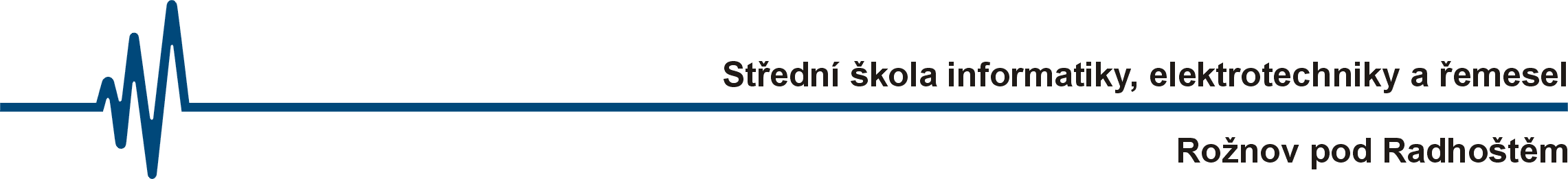 Termíny a rozvrh konzultací – dálkové studium Podnikání II. ročníkŠkolní rok 2014/15Termíny konzultací – začátek vždy v 7.00 hod. Budova teoretického vyučování – učebna č. 207.Třídní učitelka Mgr. Dagmar Pavelková		Počet vyuč. hodin – II. ročník		I. pololetí		II. pololetí	vyučujícíČeský jazyk a literatura		30h		2h		1h		Štibingerová	Cizí jazyk			30h		1h		2h		Verner/ PavlicováMatematika			30h		2h		1h		PavelkováInformační a kom. technologie	20h		1h		1h		RučkaEkonomika podniku		20h		1h		1h		HuskováPrávo				10h		1h		-		StebelÚčetnictví			30h		1h		2h		JiroušováPraktické účetnictví		10h		-		1h		JiroušováPísemná a el. komunikace	10h		1h		-		HuskováPsychologie			10h		-		1h		ChamillováMarketing a management	10h		-		1h		MacurováEkonomická cvičení		10h		1h		-		HuskovápololetíII. pololetí10. 9. 201411. 2. 201524. 9. 201425. 2. 20158. 10. 2014(změna) 18. 3. 201522. 10. 201425. 3. 20155. 11. 20148. 4. 201519. 11. 201422. 4. 20153. 12. 20146. 5. 201517. 12. 201420. 5. 201514. 1. 20153. 6. 201528. 1. 201517. 6. 2015